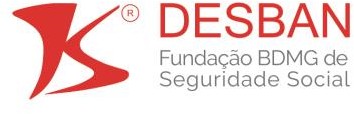 ANEXO IIIDECLARAÇÃO DE RESPONSABILIDADEEu,___________________________,nacionalidade:_____________,estado civil:___________, profissão:____________,portador(a) da carteira de identidadenº _______________ , expedida pela _______ inscrito(a) no CPF sob o nº __________________, DECLARO:não ter sofrido condenação criminal transitada em julgado;não ter sofrido penalidade administrativa por infração da legislação da seguridade social, inclusive da previdência complementar ou como servidor público;que entreguei para arquivamento na Entidade Fechada de Previdência Complementar certidões negativas de antecedentes criminais da Justiça Estadual, da Justiça Federal, do Departamento de Polícia Federal e da Polícia Civil;que, na existência de processos judiciais ou inquéritos policiais que impossibilite a emissão das certidões negativas, fornecerei à DESBAN a identificação clara e precisa sobre os processos; eestar ciente de que a falsidade de qualquer informação deste documento pode resultar na aplicação da sanção penal prevista no artigo 299 do Código Penal vigente.Belo Horizonte/MG,  	__  de  	   __ de 2024.Assinatura:  	